«Промінчики здоров’я»конспект заняття  з валеологіїдля дітей старшого дошкільного віку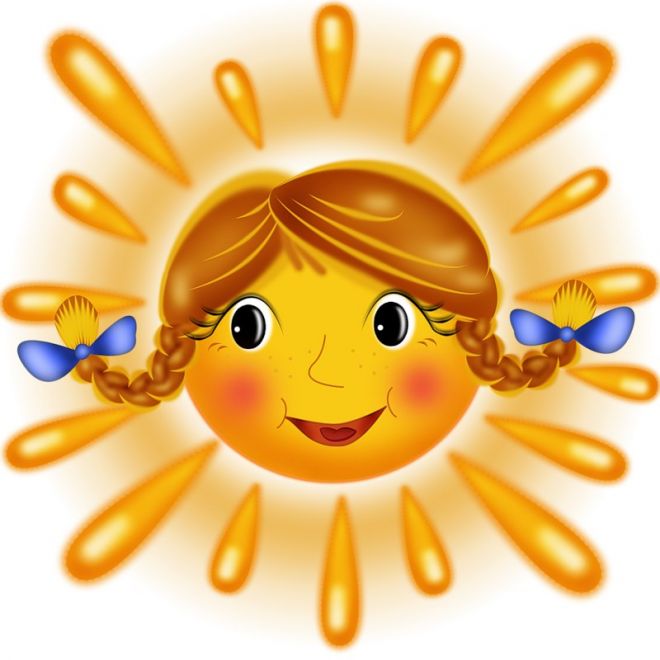 Підготували:вихователі ДНЗ  №16Атаманенко В.І.Бабенко В.Б.Програмовий зміст: закріпити уявлення дітей про те, що найбільше багатство людини – здоров’я; формувати поняття про здоровий спосіб життя, про корисну і шкідливу їжу та значення вітамінів для здоров’я. Виховувати дбайливе ставлення до свого здоров’я.Матеріал: сонечко з промінчиками,  муляжі овочів, кошик, «чарівна» торбинка, вірш Р. Обшарської «Здоровим будь», прислів’я та приказки про овочі та здоров’я, релаксаційна музика. Хід заняттяОрганізація дітей.Вихователь:-Діти, до нас завітали гості. Давайте з ними привітаємося. Діти:-До гостей дорогих посміхаємосьУсміхнімось всім довкола:Небу, сонцю, усім людям,І тоді обов’язковоДень до нас привітним буде.Вихователь:-Діти, посміхніться один одному. До нас хтось стукає. Мабуть гість до нас прийшов (до кімнати заходить Карлсон).Карлсон:-Добрий день!Вихователь:-А ти хто? Карлсон:- Відгадайте загадку: Усе солодке поважаюМед, варення все з’їдаю.Немов бджола гуду й кружляюБо моторчик на спині маю!-Хто я? Діти: -Карлсон! Карлсон:- У вас тут весело, всі посміхаються, а у мене немає настрою. То живіт болить, то зуб. Я не захворів, я просто наївся солодощів.Вихователь:-Солодощі – це дуже смачно, але якщо їх їсти забагато, то це здоров’я не додасть, а навпаки, людина часто хворітиме.Карлсон:-Допоможіть мені!Вихователь:- Залишайся з нами, діти розкажуть тобі про корисну їжу, про здоровий спосіб життя. -Спочатку, давайте всі разом з’ясуємо, що таке здоров’я? Як ви його розумієте? Діти:-Коли почуваємо себе добре,нам весело. -Хочеться бігати, радісно сміятися.-Хороший настрій, їмо з апетитом, маємо міцний сон.-Коли нічого не болить.Вихователь:-Молодці. Ви правильно дали відповіді. Пограємо в гру «Корисно для здоров’я» (на промінчики сонечка діти прикріплюють картинки з ознаками та діями здорового способу життя).Дитина розповідає вірш Р. Обшарської «Здоровим будь»: Хочеш бути здоровим, дужим?Ось, що пам’ятай, мій друже.Овочі, корисна їжа,   Чистота й повітря свіже, Рух, зарядка і режимХай стануть правилом твоїм! Вихователь:-Запам’ятав, Карлсон?Вихователь:-Карлсон, а що ти приніс у кошику? Карлсон:-Я хочу пригостити вас горішками, сухариками та газованою водою, які я купив у магазині.Вихователь:-Діти, ці продукти харчування корисні для здоров’я? Чому?Діти:-Газована вода шкідлива для здоров’я, треба пити кип’ячену воду;-Сухарики містять ароматизатори та барвники, які шкодятьздоров’ю;-Горішки також містять ароматизатори, тому корисно їсти грецькі горіхи.Карлсон:-Дякую вам діти, я зрозумів, що потрібно вести здоровий спосіб життя і що не можна їсти.Вихователь:-А зараз ми відпочинемо і зробимо фізкультхвилинку:Вже набридло нам сидітиТреба трохи відпочитиРуки вгору, руки внизНа сусіда подивисьРуки вгору, руки в бокиІ зроби чотири кроки.Вихователь: -А тепер разом із Карлсоном зробимо дихальну гімнастику, щоб не болів   животик.-Уявіть, що животик – це м’ячик. На вдих – м’ячик надувається, на видих – здувається. Дихаємо рівномірно, повільно. Усміхаємося один одному.Вихователь:-Діти, давайте пригадаємо прислів’я та приказки про здоров’я. -В здоровому тілі – здоровий дух;-Найбільше багатство – здоров’я;-Здоров’я за гроші не купиш;-Здоров’ямативікбіди не знати;- Сонце, повітря і вода – наші найкращі друзі.Вихователь :-Діти, Карлсон ще приніс «Чарівна торбинка», ви хочете дізнатися, що там знаходиться?  Зараз ми пограємо в гру «Відгадай на дотик».Діти на дотик визначають овочі, які знаходяться в «Чарівній торбинці», називають і описують овочі.Вихователь:А тепер ми пригадаємо прислів’я та приказки про овочі.Діти:          - Кожна капуста має свою голову.         - Цибуля від семи недуг лічить.Вихователь: - Всі овочі мають велику кількість вітамінів, мікро - і макроелементів, їх можна вживати при захворюванні шлунково-кишкового тракту, серця, при високому тиску, при цукровому діабеті, але деякі з них особливі.- Який овоч багатий вітаміном А і перевищує за показником навіть лимон і апельсин? (капуста)- Які овочі вживають, щоб не захворіти? ( цибуля та часник)- Який фрукт є переможцем з усіх овочів за вмістом заліза, його можна їсти всім без винятку? (яблуко)Вихователь:-А зараз ми пограємо в гру «Відгадай на смак».Діти смакують овочі із закритими очима і відгадують їх (помідор, огірок, перець, морква, капуста).Вихователь:- Які овочі їмо і сирими і вареними? (морква, цибуля, часник, помідор, перець, капуста, горох)  - Діти, назвіть страви де є більшість овочів ( борщ, вінігрет, овочевий салат, олів’є)._А назвіть страви, які готують з фруктів? (компот, кисіль, узвар, десерти)Фізкультхвилинка.ГородНа город я пішов, (ходьба на місці)Я  в городі полов, ( імітіція рухів)Бур’яни виривав, (нахили тулуба вперед)Із відра поливав (імітація рухів). Я старанно працював - (махи руками).                То врожай великим став (показати руками).Підсумок заняття.Вихователь: - Наприкінці нашої зустрічі, я хочу пригостити вас і нашого гостя Карлсона корисним чаєм з лимоном, щоб ви зміцнили своє здоров’я.